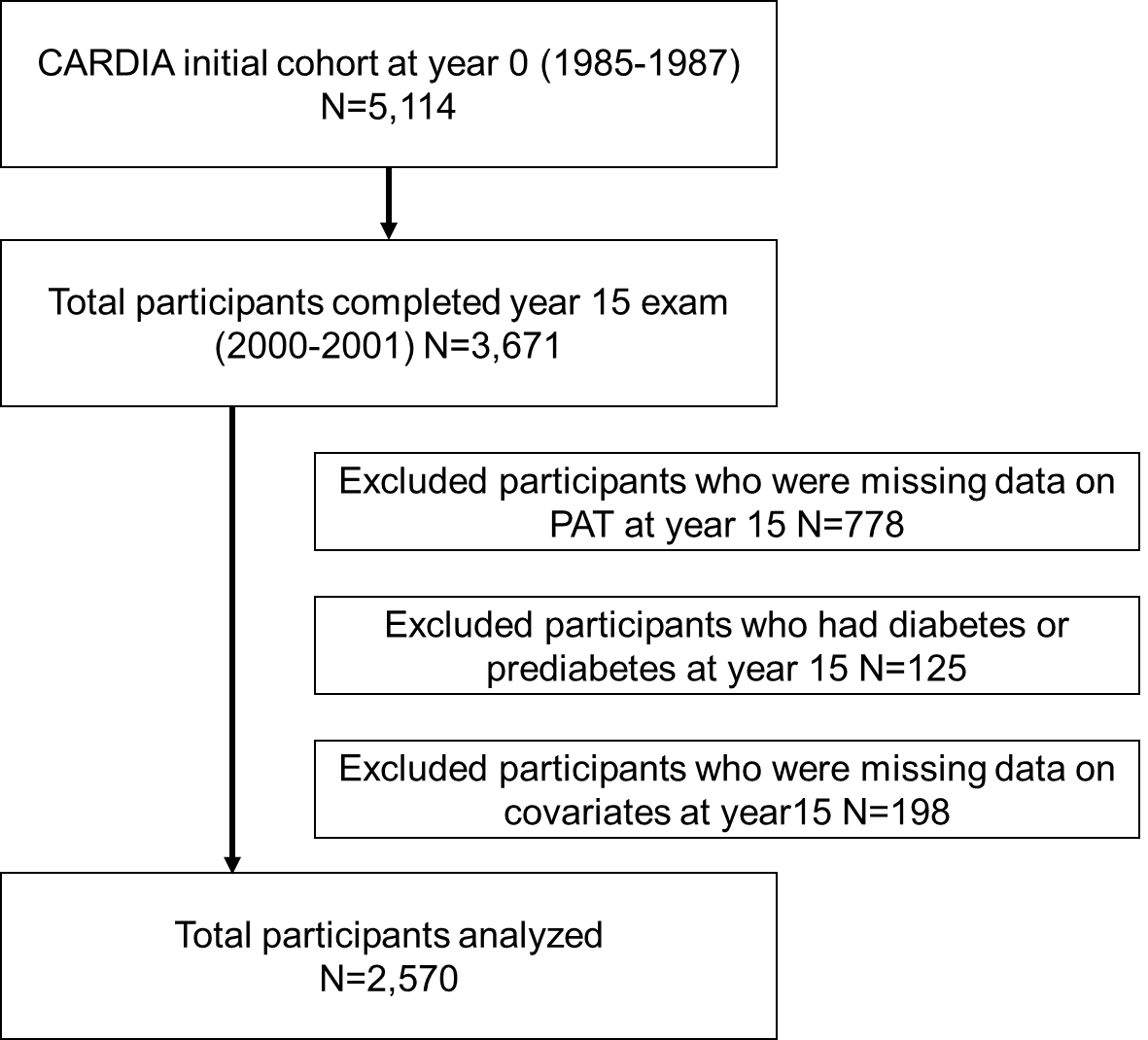 Supplementa Adjusted hazard ratio (95% CI) of incident diabetes/prediabetes 5, 10, and 15 years later by tertile of pericardial adipose tissue at exam year 15, stratified by body mass index classifications at exam year 15, the CARDIA Study (2000-2016)Note: Pericardial adipose tissue (cm3) tertile, 7.0≤T1≤29.3 (n=856); 29.3<T2≤47.4 (n=857); 47.4<T3 (n=857). BMI, body mass index. Bolded values are statistically significant (P < 0.05). Models adjust for sex, race, center, age at year 15, education and occupation status at year 30, smoking status at year 30, averages (exam years 15, 20, 25, and 30) of moderate-to-vigorous intensity physical activity, alcohol, systolic blood pressure, diastolic blood pressure, total cholesterol, high-density lipoprotein-cholesterol, diet quality score (derived from exam years 0, 7, and/or 20), antihypertensive and lipids lowering medication use at year 15, and family history of diabetes at year 25. BMI classificationDiabetes 5 - 15 years laterDiabetes 5 - 15 years laterDiabetes 5 - 15 years laterDiabetes 5 - 15 years laterBMI classificationT1T2T3PtrendBMI < 25.0 kg/m21 (ref.)1.23 (0.47, 3.23)0.23 (0.02, 2.41)0.67425.0 ≤ BMI < 30.0 kg/m21 (ref.)0.71 (0.37, 1.35)1.52 (0.72, 3.24)0.07830.0 kg/m2 ≤ BMI1 (ref.)0.93 (0.48, 1.77)1.81 (0.98, 3.34)0.004BMI classificationPrediabetes 5 - 15 years laterPrediabetes 5 - 15 years laterPrediabetes 5 - 15 years laterPrediabetes 5 - 15 years laterBMI classificationT1T2T3PtrendBMI < 25.0 kg/m21 (ref.)1.48 (1.02, 2.15)1.38 (0.77, 2.48)0.11725.0 ≤ BMI < 30.0 kg/m2 1 (ref.)0.78 (0.54, 1.13)0.89 (0.58, 1.36)0.38530.0 kg/m2 ≤ BMI1 (ref.)1.05 (0.62, 1.78)1.04 (0.61, 1.76)0.984